Buerhle Company purchased (at a cost of $11,500) and used 2,350 pounds of materials during May. Buerhle's standard cost of materials per unit produced is based on 2 pounds per unit at a cost $5 per pound. Production in May was 1,100 units. Compute the total, price, and quantity variances for materials. Question 6 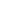 Total materials variance$Materials price variance$Materials quantity variance$